МИНИСТЕРСТВО НАУКИ И ВЫСШЕГО ОБРАЗОВАНИЯРОССИЙСКОЙ ФЕДЕРАЦИИФЕДЕРАЛЬНОЕ ГОСУДАРСТВЕННОЕ БЮДЖЕТНОЕ ОБРАЗОВАТЕЛЬНОЕ УЧРЕЖДЕНИЕ ВЫСШЕГО ОБРАЗОВАНИЯ«КАРАЧАЕВО-ЧЕРКЕССКИЙ ГОСУДАРСТВЕННЫЙУНИВЕРСИТЕТ ИМЕНИ У.Д. АЛИЕВА»                                                             Института филологии                                     Кафедра  черкесской и абазинской филологииОтчет о проведенном антикоррупционном мероприятиина тему: «Коррупция как один из острых проблем нашего времени»                           Дата проведения: 15.04.2022 г.                         Ответственные: доцент Пазова Л. К.Цель мероприятия: Формирование единого подхода к организации работы по предупреждению коррупции. Четкую гражданскую позицию, основывающуюся на противостоянии коррупции.Задачи мероприятия:- всестороннее изменение общественного сознания, формирование в обществе атмосферы жесткого неприятия коррупции;- формирование антикоррупционного сознания сотрудников образовательных учреждений;- сформировать комплекс знаний, в коррупционных ситуациях обеспечивающих поведение в соответствии с правовыми и морально-этическими нормами; - стимулировать мотивацию антикоррупционного поведения;- дать общее представление о различных формах коррупции, особенностях ее проявления в различных сферах жизнедеятельности, причинах, вредных последствиях данного явления.Присутствующие: студенты 23,33,43,53 группы Ин.ф, преподаватели кафедры ЧЕРКЕССКОЙ И АБАЗИНСКОЙ ФИЛОЛОГИИВыступили: Физикова Щ. А.	– «Что такое коррупция и способы борьбы с ней»Кармова Л. М. – «  Вместе против коррупции»Ламкова Е. В. – «Международный день борьбы с коррупцией»Хунова К. Ф. – «О противодействии коррупции в системе образования.»Обсуждаемые вопросы: Что такое «коррупция»? Какие действия можно отнести к коррупционным правонарушениям? Влияние коррупция влияет на развитие всего нашего общества, коррупция – это зло, основные виды и методы преодоления коррупции в условиях современной российской действительности. Какие меры противодействия коррупции? 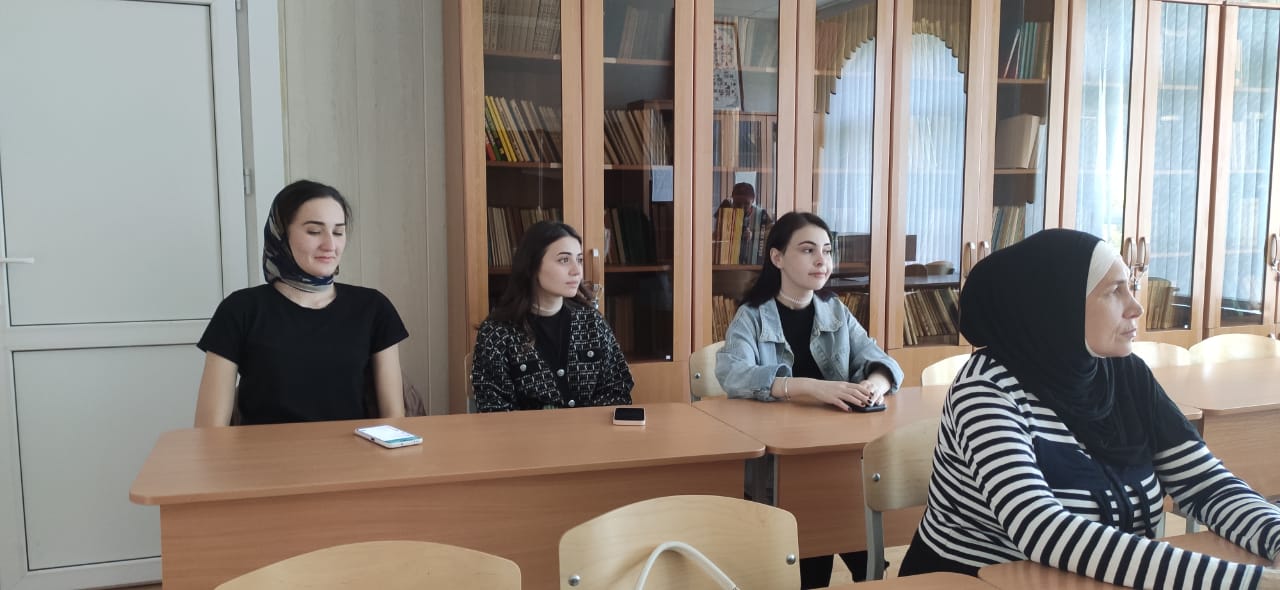 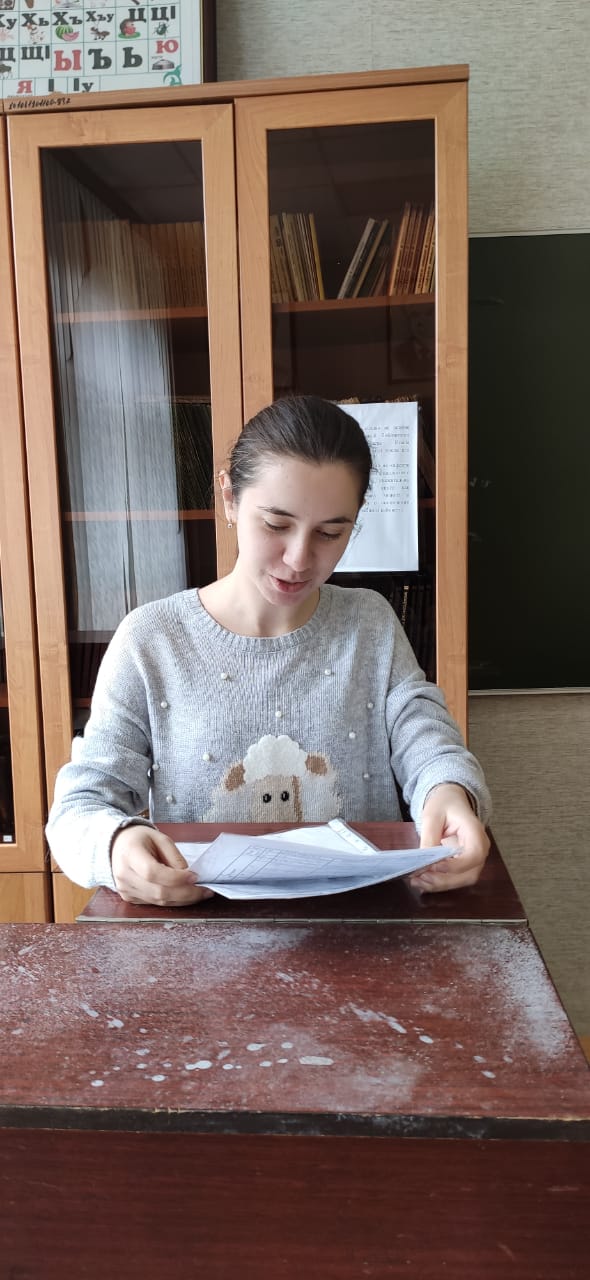 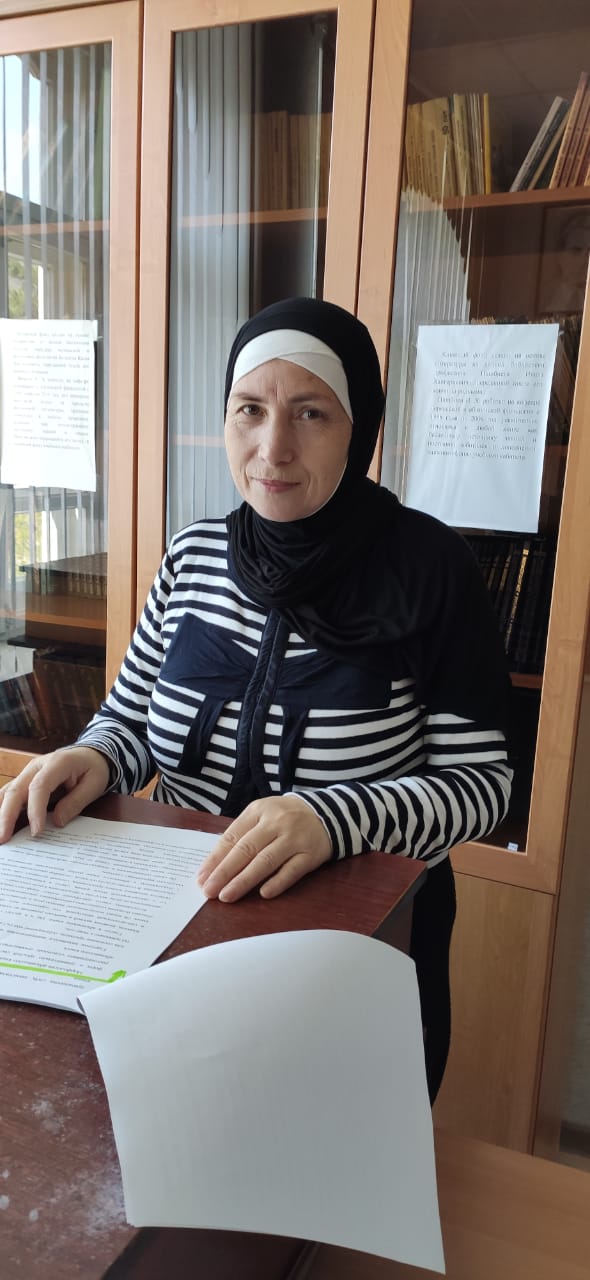 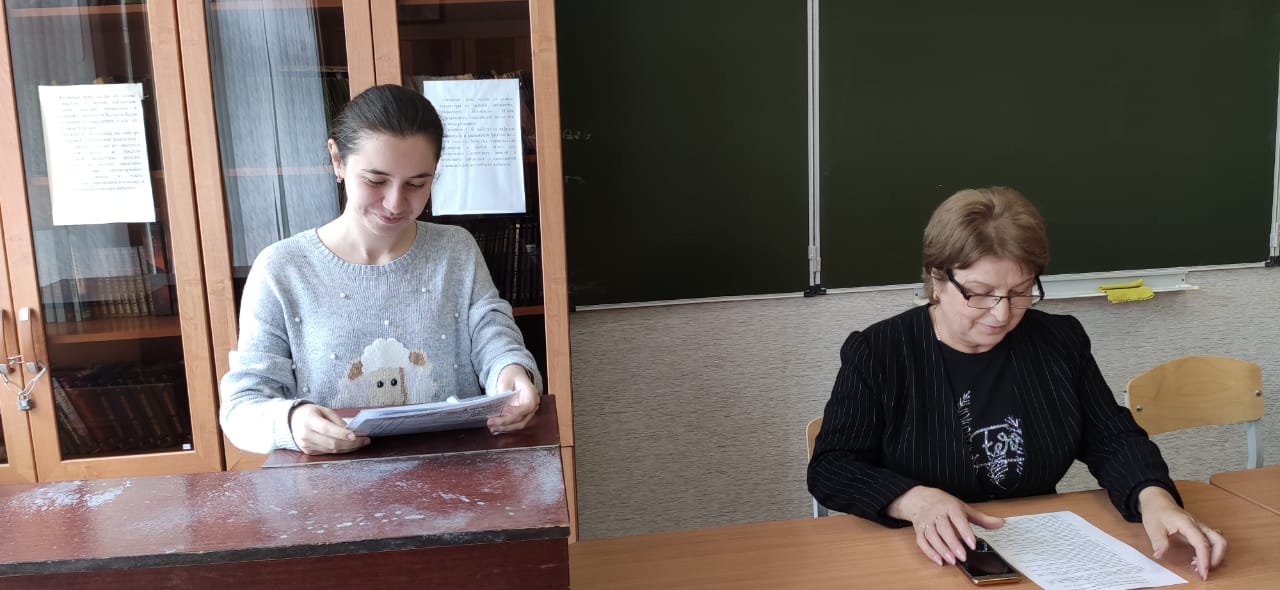 